Commandes à introduire (Logiciel ProAIS) pour faire un reset d’usine du transpondeur$PSRT,012,,,(--QuaRk--)*4B$PSRT,RDP*6F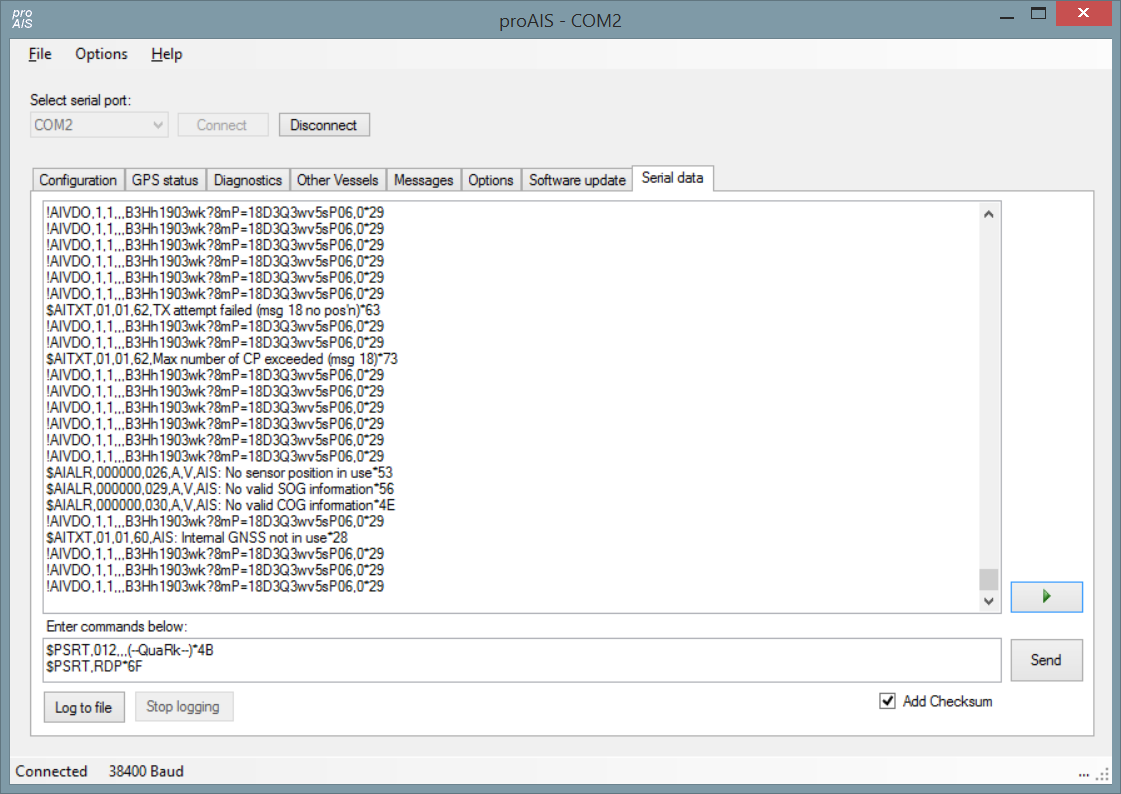 SRT proprietary AIS commandsMy Navico NAIS-300, like most other commercial AIS class B products that have been available for a while, uses the SRT AIS class B OEM board. I know the same board is used in the Raymarine 500, True Heading AIS-CTRX, Transas, Digital Yacht AIT250/1000, and many more. The tell-tale seems to be that the AIS transponder comes with Pro AIS software. I have hooked up a serial data logger so that I could find out what NMEA-0183 commands the Pro AIS software sends to the transponder. Unfortunately neither SRT nor any of the vendors publish the protocol.

My research into this started because I wanted to control my AIS transponder's transmit setting using software. For some reason there are many functions that you can assign to the remote button input, but not a reliable level-style on/off of the transmit functionality. This has been added to recent firmware versions, but mine contains older firmware. However, an hour's worth of analysis shows that controlling the transmitter is actually quite easy. In fact, almost everything that you can set up using Pro AIS is easy as pie to implement.Basics
The SRT product, logically, uses the 'P' prefix to indicate Proprietary, followed by SRT. Here is an example of a PSRT message:$PSRT,LED,01*49Just like all other sentences I document on this page the shown message format is inclusive of the NMEA style checksum bytes at the end of the line, e.g. *49 in the message above.

For some reason some sentences start with a prefix $DUAIQ. I have no theory as to why this is so, maybe the data is intercepted by a different microcontroller. AuthorizationSome sentences require the passing of a password. Luckily, the protocol to do this is very simple -- just send the following sentence before every authorized message:$PSRT,012,,,(--QuaRk--)*4BSilent modeTo make the AIS silent (not transmit its own position) send the following authorized (prefix with the command above) sentence:$PSRT,TRG,02,33*6A
To make the AIS transmit its own position send the following authorized sentence:$PSRT,TRG,02,00*6AAlarm modeTo make the AIS output all alarms every minute send the following authorized sentence:$PSRT,ALM,0000*45
To make the AIS output only the active alarms send the following authorized sentence:$PSRT,ALM,0001*44GPS update speedTo make the AIS output GPS data every second send the following authorized sentence:$PSRT,GER,01*54
To make the AIS output GPS data every four seconds send the following authorized sentence:$PSRT,GER,00*55GPS data
The SRT board has a complete GPS on-board. For some reason it only sends out two GPS sentences: RMC and GBS. See the GPSD source for more information on these sentences (as well as those below.)

To get the GPS to send out more GPS sentences send the following authorized sentence:$PSRT,GPSDATA,,,1*60This will cause the board to send out VTG, GGA, GSV, GLL and ZDA sentences as well as RMC and GBS. My particular board has a small bug in that it also starts sending out two copies each of the RMC and the GBS commands.

To get it to stop sending the additional GPS messages, send the following authorized command:$PSRT,GPSDATA,,,0*61Interrogating the boardThere is a whole stack of sentences that can be used to read out system information. These are

LED statusSend: $DUAIQ,LED*29Recv: $PSRT,LED,a*hha bit 1: Power Ona bit 2: TX timeouta bit 3: Errora bit 4: SRM statushh: checksum
Internal dataSend: $DUAIQ,ADC*22Recv: $PSRT,ADC,a,b,c,d,e,f,g*hha: Tx forward powerb: Tx reverse powerc: RSSI Rx 1d: RSSI Rx 2e: Internal 3V3 supplyf: Internal 6V supplyg: Supply voltagehh: Checksum
Station Static Data (AISSD)Send: $DUAIQ,SSD*20Recv: $AISSD,a,b,c,d,e,f,g,h*hha: Callsign, 8 bytes fixed length; @ for unused bytesb: Ship's name,20 bytes fixed length; @ for unused bytesc: GPS antenna distance from bow, in md: GPS antenna distance from stern, in me: GPS antenna distance from port side, in mf: GPS antenna distance from SB side, in mg: DTEh: Source Identifierhh: Checksum
MMSISend: $DUAIQ,010*55Recv: $PSRT,010,,,c*hha: ?b: ?c: MMSI
OEM nameSend: $DUAIQ,SRM*28Recv: $PSRT,SRM,a,b,c*hha: ?b: ?c: OEM name used in AIS messages, 7 bytes fixed length; unused bytes are filled with @.hh: Checksum
Vessel Static Data (VSD)Send: $DUAIQ,VSD*25Recv: $AIVSD,a,b,c,d,e,f,g,h*hha: Type of ship and cargo. For recreational use: 36 = Sailing vessel, 37 = Pleasure craftb: Maximum present draught, always 00.0c: Persons on board, always 0000d: Destination, always @@@@@@@@@@@@@@@@@@@e: Est. UTC of arrival, always 000000f: Est. day of arrival, always 00g: Est. month of arrival, always 00h: Navigational status, always 00i: Regional application flags, always 00hh: Checksum
Software versionSend: $DUAIQ,SWF*26Recv: $PSRT,SWF,a,b*hha: AIS software versionb: FPGA versionhh: Checksum
Transponder Serial NumberSend: $DUAIQ,SNO*36Recv: $PSRT,SNO,a*hha: Serial number in ASCII, 10 digits. Usually all 0.Reset Data ProgrammingThe following command can be used to reset the AIS back to its factory settings, inclusive of the MMSI number, so that it can be reprogrammed, for instance when you want to sell your AIS transceiver.$PSRT,RDP*6F
I have received numerous reports from people who tell me that this works fine, over a range of devices. Just make sure your AIS came with ProAIS and you should be OK.